Приложение 1к приказу Управления образования Администрации ЗАТО Северск№ _________ от _________ПОРЯДОКпроведения школьного и муниципального этаповВсероссийского конкурса «Учитель года России» в ЗАТО Северскв 2024 году1.Общие положения1.1. Настоящий Порядок проведения школьного, муниципального этапов Всероссийского конкурса «Учитель года России» (далее - Порядок, Конкурс) разработан
в соответствии с распоряжением Департамента общего образования Томской области 
от 10.01.2024 г. № 18-р «О порядке проведения школьного, муниципального и регионального этапов Всероссийского конкурса «Учитель года России» в Томской области в 2024 году».1.2. Настоящий Порядок определяет формат и структуру школьного 
и муниципального этапов Конкурса; финансовое обеспечение, место, сроки, требования 
к составу участников и жюри школьного, муниципального этапов Конкурса, представлению материалов; конкурсные мероприятия, включая процедуру определения победителя Конкурса.1.3. Учредителями муниципального этапа Конкурса являются Управление образования Администрации ЗАТО Северск, муниципальное автономное учреждение ЗАТО Северск «Ресурсный центр образования» (далее – МАУ ЗАТО Северск «РЦО»).1.4. Конкурс «Учитель года России» проводится с целью выявления талантливых учителей, их поддержки и поощрения, повышения их социального статуса и престижа педагогической профессии, распространения инновационного педагогического опыта лучших учителей в соответствии с современными тенденциями развития российского образования, отраженными в Федеральном законе «Об образовании в Российской Федерации», профессиональном стандарте «Педагог (педагогическая деятельность в сфере дошкольного, начального общего, основного общего, среднего общего образования) (воспитатель, учитель)», федеральных государственных образовательных стандартах общего образования.1.5. Девиз Конкурса «Учить и учиться» отражает главные задачи современного образования: непрерывный профессиональный и личностный рост учителя, трансляцию лучших образцов педагогической практики, пропаганду инновационных идей и достижений.1.6. Организационно-техническое, информационное и методическое сопровождение обеспечивают:‒ на школьном этапе ‒ общеобразовательная организация, в которой работает участник Конкурса;‒ на муниципальном этапе ‒ Управление образования Администрации ЗАТО Северск, МАУ ЗАТО Северск «РЦО».1.7. Интервалы для проведения этапов Конкурса:- школьный: до 31 января 2024 года;- муниципальный: 01 февраля - 07 марта 2024 года.1.8. Конкретные даты и формы проведения конкурсных испытаний каждого этапа Конкурса определяет соответствующий оргкомитет Конкурса.1.9. Для участников, жюри Конкурса и лиц, ответственных за организацию проведения регионального этапа Конкурса, Оператор создает официальные группы Конкурса в социальных сетях в информационно - телекоммуникационной сети Интернет с целью оперативного взаимодействия с соответствующей целевой аудиторией.1.20. Учредители Конкурса и оргкомитет муниципального этапа (далее - Оргкомитет) Конкурса оставляют за собой право вносить изменения в порядок проведения муниципального этапа конкурса. Приказ Управления образования Администрации ЗАТО Северск об организации муниципального этапа должно быть опубликовано не позднее
30 календарных дней до его начала.2. Участники Конкурса2.1. Участниками всех этапов Конкурса являются педагогические работники образовательных организаций, находящихся на территории ЗАТО Северск, реализующих общеобразовательные программы, независимо от их организационно-правовой формы (далее ‒ участники), осуществляющие трудовую деятельность по основному месту работы 
в должности «Учитель» и имеющие на дату представления заявки для участия в Конкурсе непрерывный стаж педагогической работы в данной должности не менее 3 лет. 2.2. На школьном этапе конкурса принимают участие не менее 3 учителей образовательной организации.2.3. На муниципальный этап Конкурса образовательная организация имеет право выдвинуть 1-го или 2-х учителей, набравших наибольшее число баллов на школьном этапе.3. Представление материалов участников Конкурса3.1. Сроки приема материалов на школьный этап Конкурса определяются оргкомитетом Конкурса школьного этапа. Оргкомитет школьного этапа Конкурса формируется в образовательной организации на основании приказа руководителя.3.2. Для участия в школьном этапе Конкурса участник подает в оргкомитет Конкурса следующие материалы:- заявление участника школьного этапа Конкурса по образцу (приложение 2);- информационную карту участника школьного этапа Конкурса (приложение 3); - согласие на обработку персональных данных участника школьного этапа Конкурса (приложение 4); 3.3. Для участия в муниципальном этапе Конкурса оргкомитет школьного этапа Конкурса направляет в оргкомитет муниципального этапа Конкурса следующие материалы:- представление по форме (приложение 1); - заявление участника муниципального этапа Конкурса по образцу (приложение 2);- информационную карту участника муниципального этапа Конкурса (приложение 3);- согласие на обработку персональных данных участника муниципального этапа Конкурса на обработку персональных данных (приложение 4);- выписку из протокола заседания оргкомитета школьного этапа Конкурса 
о выдвижении кандидатуры на участие в муниципальном этапе Конкурса (приложение 5);- заявку на проведение «Урока», «Разговора со школьниками» (приложение 6); - скан-копию паспорта участника Конкурса; - скан-копию трудовой книжки участника Конкурса или выписку из электронной трудовой книжки.3.4. Прием материалов на муниципальном этапе осуществляется Оператором Конкурса с 01 февраля до 05 февраля 20234 года.3.5. Все документы предоставляются в двух вариантах: 3.5.1. Электронный вариант документов– 1 цветная фотография (портретная) 
в электронном виде с расширением jpg, общим объемом не более 2 МБ и цветные скан-копии документов в хорошем (четко читаемом) разрешении, в формате pdf, названные по фамилии конкурсанта и типу документа (например, Васильев_заявление) в соответствии с перечнем, установленным п. 3.3 настоящего Порядка, направляются по электронному адресу: androsova.ev1969@yandex.ru тема письма «Учитель года России». Документы не архивируются. 3.5.2. Бумажный вариант документов (с оригинальными печатями и подписями) – помещается в файловую папку и представляется очно по адресу: г. Северск, ул. Ленина, 38, кабинет № 209.3.46. Не подлежат рассмотрению материалы, отправленные позднее установленного срока и/или подготовленные с нарушением требований к их оформлению на всех этапах конкурса.3.7. Материалы, представленные в оргкомитет Конкурса любого этапа, 
не возвращаются. Материалы конкурсантов могут быть использованы для публикаций 
в СМИ и при подготовке учебно-методических материалов конкурса.4. Структура конкурсных испытаний, формат, регламент их проведения, порядок и критерии оценки.4.1. Для участников школьного и муниципального этапов Конкурса для школьных координаторов Конкурса проводятся консультации Оператором Конкурса в очной 
и дистанционной форме.4.2. Школьный этап Конкурса проходит в два тура: первый и второй туры. Конкурсные испытания всех туров проходят в очном формате.4.2.1. Первый тур школьного этапа содержит одно конкурсное испытание: «Разговор со школьниками».4.2.2. Второй тур школьного этапа Конкурса содержит одно конкурсное испытание: «Урок». 4.3. Муниципальный этап Конкурса проходит в два тура: первый и второй туры. Конкурсные испытания всех туров проходят в очном формате.4.3.1. Первый тур муниципального этапа содержит два конкурсных испытания: «Урок», «Разговор со школьниками».4.3.2. Второй тур (финал) муниципального этапа содержит два конкурсных испытания: «Мастер-класс», «Слово учителю».4.4. По итогам первого тура муниципального этапа 5 конкурсантов участвуют во втором туре.4.5. Конкурсные испытания.4.5.1. Конкурсное испытание «Урок»Цель конкурсного испытания: демонстрация конкурсантом профессиональных компетенций в области подготовки, проведения и анализа урока как основной формы организации учебно-воспитательного процесса и учебной деятельности обучающихся. Формат конкурсного испытания: урок по учебному предмету, который проводится конкурсантом в общеобразовательной организации, утвержденной Оргкомитетом в качестве площадки проведения первого тура. Очередность выступления конкурсантов определяются жеребьевкой, проводимой не позднее 09 февраля 2024 года.  Тема урока определяется в соответствии с календарно-тематическим планированием 
и рабочей программой по соответствующему предмету с учетом ее фактического выполнения в соответствующем классе общеобразовательной организации, утвержденной Оргкомитетом в качестве площадки проведения первого тура. В случае если преподаваемый конкурсантом предмет не изучается в данной общеобразовательной организации, урок проводится как вводный по данному предмету. Возрастная группа (класс), в которой будет проводиться урок, выбирается конкурсантом.Сведения о теме урока, возрастной группе (классе) и необходимом для проведения урока оборудовании заявляются конкурсантом на этапе подачи документов на участие в муниципальном этапе КонкурсаРегламент конкурсного испытания: обоснование применения методических подходов, приемов и технологий в соответствии с заявленной темой и целевыми ориентирами урока – до 5 минут; проведение урока – 35 минут; самоанализ урока и ответы на вопросы членов жюри – до 10 минут. Максимальная оценка за конкурсное испытание – 60 баллов. Критерии оценки конкурсного испытания: - методическая и психолого-педагогическая грамотность; - корректность и глубина понимания предметного содержания; - целеполагание и результативность; - творческий подход к решению профессиональных задач; - коммуникативная культура; - рефлексивная культура. 4.5.2. Конкурсное испытание «Разговор со школьниками» Цель конкурсного испытания: демонстрация конкурсантом профессионально-личностных компетенций в области воспитания и социализации школьников. Формат конкурсного испытания: открытое обсуждение конкурсантом со школьниками актуальной социально значимой темы, которое проводится в общеобразовательной организации, утвержденной Оргкомитетом в качестве площадки проведения первого тура. Темы для обсуждения определяются и разрабатываются конкурсантом в соответствии 
с Основами государственной политики по сохранению и укреплению традиционных российских духовно-нравственных ценностей (утверждены Указом Президента Российской Федерации 9 ноября 2022 г. № 809). Сведения о теме обсуждения, возрастной группе (классе) и необходимом для проведения оборудовании заявляются конкурсантом на этапе подачи документов на участие в муниципальном этапе Конкурса.Последовательность выступлений конкурсантов та же, что и в ходе конкурсного испытания «Урок». При этом конкурсант проводит конкурсное испытание «Разговор 
со школьниками» в том же классе, в котором проводился урок. Регламент конкурсного испытания: обсуждение темы со школьниками – до 20 минут; ответы на вопросы членов жюри – до 10 минут. Максимальная оценка за конкурсное испытание – 40 баллов. Критерии оценки конкурсного испытания: - глубина, уровень раскрытия темы и воспитательная ценность проведенного обсуждения; - методическая и психолого-педагогическая грамотность; - ценностные ориентиры и личная позиция; - коммуникативная культура.4.5.3. Конкурсное испытание «Мастер-класс» Цель конкурсного испытания: демонстрация участником Конкурса профессионального мастерства в области презентации и трансляции педагогического опыта в ситуации профессионального взаимодействия. Формат конкурсного испытания: учебно-методическое занятие с коллегами, демонстрирующее педагогическое мастерство лауреата в области трансляции своего педагогического опыта, доказавшего эффективность в практической работе. Мастер-класс проводится на площадке, утвержденной Оргкомитетом в качестве площадки проведения второго тура, в присутствии жюри и участников муниципального этапа Конкурса. Тему, форму проведения мастер-класса участники определяют самостоятельно. Состав фокус-группы определяется оргкомитетом муниципального этапа Конкурса.Очередность выступлений определяется по результатам жеребьевки, которая проводится за 10 минут до начала конкурсного испытания.Регламент конкурсного испытания: проведение мастер-класса – до 20 минут; ответы на вопросы членов жюри – до 10 минут.Максимальная оценка за конкурсное испытание – 60 баллов. Критерии оценки конкурсного испытания: - методическая обоснованность; - практическая значимость и применимость; - актуальность и глубина предметного содержания; - эффективность форм педагогического взаимодействия; - информационная, коммуникативная культура и культура самопрезентации; - рефлексивная культура.4.5.4. Конкурсное испытание «Слово учителю».Цель конкурсного испытания: демонстрация участником Конкурса понимания педагогически целесообразных идей и подходов в решении актуальных задач отечественного образования, способности быть лидерами общественного мнения и популяризировать педагогическую профессию.Формат конкурсного испытания: публичное выступление участников Конкурса 
на площадке, утвержденной Оргкомитетом в качестве площадки проведения второго тура, в присутствии жюри и участников муниципального этапа Конкурса. Очередность выступлений призеров определяется по результатам жеребьевки. Тему публичного выступления участник Конкурса выбирает самостоятельно. Регламент конкурсного испытания: публичное выступление – до 7 минут; ответы на вопросы членов жюри – до 10 минут. Максимальная оценка за конкурсное испытание – 30 баллов. Критерии оценки конкурсного испытания: - понимание тенденций развития отечественного образования и вопросов государственной образовательной политики; - глубина и нестандартность суждений, обоснованность и реалистичность предложенных решений; - проявленная личная позиция и коммуникативная культура;Жюри и счетная комиссия школьного и муниципального этапов Конкурса5.1. Для оценки конкурсных испытаний школьного этапа Конкурса Оргкомитетом данного этапа формируется жюри с учетом тех предметов (предметных областей), которые являются профилирующими для конкурсантов.5.2. Для оценки конкурсных испытаний муниципального этапа Конкурса формируются Междисциплинарное и Объединённое жюри.5.2.1. Для оценки конкурсных испытаний «Урок» и «Разговор со школьниками» первого тура муниципального этапа Конкурса Оргкомитетом данного этапа формируется Междисциплинарное жюри с учетом тех предметов (предметных областей), которые являются профилирующими для конкурсантов. 5.2.2. Оценку финальных испытаний - «Мастер-класс», «Слово учителю» второго тура муниципального этапа Конкурса осуществляет Объединенное жюри.Состав Объединенного жюри муниципального этапа Конкурса формируется Оргкомитетом данного этапа из экспертов Междисциплинарного жюри, представителей Учредителей Конкурса, педагогических и руководящих работников, имеющих значительные достижения в сфере образования. В состав Объединенного жюри может входить представитель Оператора регионального этапа Конкурса (по согласованию).5.3. Персональные составы рабочих групп Междисциплинарного жюри муниципального этапа Конкурса формируются оргкомитетом Конкурса после завершения приёма заявок и утверждаются приказом Управления образования Администрации ЗАТО Северск. 5.4. Формальными основаниями для выдвижения в состав Междисциплинарного жюри являются: работа в настоящее время в общеобразовательной организации, образовательной организации высшего образования, образовательной организации дополнительного профессионального образования; наличие почетных званий, научной степени в области педагогики и (или) научной специальности, руководство педагогических предметных ассоциаций, методических объединений, соответствующих предметам (предметным областям), преподаваемым участниками муниципального этапа Конкурса; победители/финалисты муниципального этапа Конкурса предыдущих лет, победы 
в региональных и всероссийских конкурсах профессионального мастерства педагогической направленности; специалисты в области аттестации педагогических работников; иные специалисты в области педагогики, имеющие заслуги, признание общественности; представители Учредителей Конкурса. 5.5. Основным принципом формирования Объединенного жюри является включение 
в его состав известных и авторитетных в педагогическом сообществе экспертов в области образования. Среди них: руководители организаций из числа лидеров по результатам независимой оценки качества образовательной деятельности организаций, осуществляющих образовательную деятельность; руководители организаций дополнительного профессионального образования; руководители образовательных организаций, имеющих статус инновационных, стажировочных, экспериментальных площадок; лица, удостоенные почётного звания «Заслуженный учитель Российской Федерации»; победители и финалисты регионального этапа Конкурса предыдущих лет; победители региональных и всероссийских конкурсов профессионального мастерства педагогической направленности, деятели культуры, науки, искусства, спорта, бизнеса; председатель Междисциплинарного жюри. Кроме того, в состав Объединенного жюри могут входить представители учредителей Конкурса и руководители предметных ассоциаций Томской области.5.6. Профилактика конфликта интересов осуществляется следующим образом: эксперт Междисциплинарного жюри муниципального этапа не может входить в состав той группы экспертов, которая оценивает выполнение конкурсных испытаний представителем образовательной организации, в которой он работает. 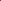 Все члены жюри Конкурса обладают равными правами. Каждый член жюри имеет один решающий голос и правомочен самостоятельно принимать решения по оцениванию выступлений участников в конкурсных испытаниях. Оценивание за других членов жюри 
не допускается.5.7. Для организации подсчёта баллов, набранных участниками на всех этапах Конкурса в конкурсных мероприятиях, подготовки сводных оценочных ведомостей 
по результатам выполнения конкурсных заданий участниками регионального этапа Конкурса создаётся счётная комиссия. Состав комиссии утверждается Оператором Конкурса.6. Порядок определения и награждения победителя и участников Конкурса6.1. По каждому конкурсному заданию члены соответствующего жюри 
(п.5 Порядка) заполняют экспертные листы (Приложение 7). Счетная комиссия ведет подсчёт всех баллов и заполняет сводные оценочные ведомости, на основании которых составляется рейтинг участников Конкурса. Итоговый рейтинг по окончании всех конкурсных испытаний соответствующего этапа Конкурса утверждается Оргкомитетом данного этапа.6.2. Подсчёт количества баллов, выставленных каждому участнику Конкурса, включает в себя следующие этапы:1) по итогам каждого конкурсного испытания конкурсанту выставляется оценка, представляющая собой среднее арифметическое баллов, начисленных ему каждым экспертом (сумма баллов, выставленных экспертами, делится на количество экспертов). 2) общий рейтинг участников Конкурса составляется на основе суммы оценок, полученных ими за каждое конкурсное испытание соответствующего этапа и Конкурса 
в целом.6.3. Определение победителя на школьном этапе Конкурса проходит с учетом следующих положений:- выполнение всех конкурсных испытаний в баллах в соответствии с критериями, утверждёнными настоящим Порядком, оценивает жюри;- участник, набравший наибольшее количество баллов, признается победителем, два следующих участника в общем рейтинге могут быть признаны лауреатами школьного этапа Конкурса согласно решению жюри. 6.4. Определение победителя, лауреатов на муниципальном этапе Конкурса проходит с учетом следующих положений:- выполнение конкурсных испытаний первого тура «Урок» и «Разговор 
со школьниками» оценивает Междисциплинарное жюри;- по итогам работы Междисциплинарного жюри определяются 5 конкурсантов для участия в следующих конкурсных испытаниях; - выполнение финальных конкурсных испытаний второго тура «Мастер-класс» и «Слово учителю» оценивает Объединённое жюри;- участник, набравший наибольшее количество баллов, по результатам всех конкурсных испытаний признается победителем муниципального этапа Конкурса, два следующих участника в общем рейтинге признаются лауреатами муниципального этапа Конкурса.6.5. Победитель и участники второго тура (финал) муниципального этапа Конкурса 
в течение следующего года активно участвуют в экспертизах различного уровня, представляют свой практический опыт на различных мероприятиях, проводимых в ЗАТО Северск, входят в состав муниципального методического актива.6.6. Все участники муниципального этапа Конкурса получают дипломы участников.6.7. Победитель и лауреаты Конкурса получают дипломы и ценные подарки (премии).6.8. Победитель (1 место) и лауреаты (2,3 место) муниципального этапа представляют ЗАТО Северск на региональном этапе конкурса «Учитель года России».6.9. Оргкомитет муниципального этапа Конкурса имеет право присуждать дополнительные номинации по результатам конкурсных испытаний.6.10. Оглашение результатов Конкурса и награждение участников, финалистов, лауреатов и победителя муниципального этапа Конкурса осуществляется на торжественной церемонии после проведения мероприятий финала Конкурса.Финансирование Конкурса.7.1. Финансирование школьного этапа Конкурса осуществляется образовательной организацией, в которой проходит Конкурс.7.2 Финансирование проведения муниципального этапа Конкурса осуществляется
 из средств местного бюджета, на основании муниципальной программы «Развитие образования в ЗАТО Северск». Основное мероприятие – проведение мероприятий, направленных на повышение профессионального мастерства, мотивации и роста творческой активности педагогических работников. 7.3 Для проведения школьного, муниципального Конкурса допускается привлечение внебюджетных и спонсорских средств.Приложение 1 к ПорядкуВ Оргкомитет ___________________ этапамуниципального/регионального Всероссийского Конкурса «Учитель года России» в Томской области 2024годаПРЕДСТАВЛЕНИЕ__________________________________________________________________________(наименование организации в соответствии с Уставом, выдвигающей кандидата)выдвигает _______________________________________________________________(фамилия, имя, отчество кандидата на участие в конкурсе в родительном падеже)__________________________________________________________________________(занимаемая должность, наименование — по трудовой книжке)__________________________________________________________________________(место работы, наименование в соответствии с Уставом)на участие в муниципальном (региональном) этапе Всероссийского Конкурса «Учитель года России» в Томской области в 2024 году.В 2024 году состоялся___________________________________________________этап     школьный/муниципальный  Всероссийского Конкурса «Учитель года России» в __________________________________________________________________________(название организации / муниципалитет)Всего участие в школьном(ых) этапах Конкурса приняли __________ человек; В муниципальном этапе Конкурса приняли участие _______ человекТаким образом, общее количество участников Всероссийского Конкурса «Учитель года России»  2024 года составило _______ человек.Должность руководителя________________________________		      _____________________ (фамилия, имя, отчество)			 (подпись)М. П.* при оформлении документа все подсказки убираются, в том числе и эта Приложение 2 к ПорядкуВ Оргкомитет ___________________ этапашкольного/муниципального/регионального Всероссийского Конкурса«Учитель года России»в Томской области 2024 года_______________________________,(фамилия, имя, отчество в родительном падеже)_______________________________________  учителя ______________________________(наименование учебного предмета)__________________________________________________________________________(полное наименование образовательной организации в соответствии с Уставом)_____________________________________(наименование муниципального образования Томской области)заявлениеЯ, ___________________________________________________________________,(фамилия, имя, отчество)даю согласие на участие в _______________________________________________ этапешкольном, (муниципальном, региональном)Всероссийского конкурса «Учитель года России» 2024 года и внесение сведений, указанных в информационной карте участника Конкурса, представленной мной в Оргкомитет школьного, (муниципального, регионального) этапа конкурса «Учитель года России» 2024 года посредством предоставления документов в базу данных об участниках Конкурса и использование, за исключением разделов 7-9 («Контакты», «Документы», «Личные банковские реквизиты»), в некоммерческих целях для размещения в сети Интернет, буклетах и периодических изданиях с возможностью редакторской обработки.«____» ______________ 20____ г.                                               _____________________                                                                                                                   (подпись)* при оформлении документа все подсказки убираются, в том числе и этаПриложение 3 к Порядку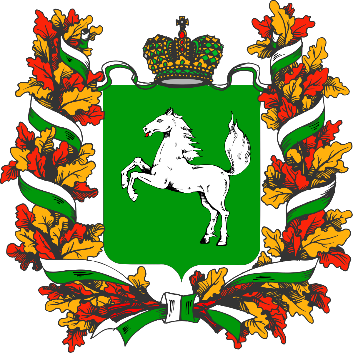 Информационная карта участника_________________________________________ этапашкольного/муниципального Всероссийского конкурсаУчитель года Россиив Томской области 2024 годаФамилия,имя, отчествоДевиз:Правильность сведений, представленных в информационной карте, подтверждаю:___________________________                                  _____________________________(фамилия, имя, отчество участника)                                                        (подпись)«____» __________ 20____ г.                                                                                      Примечание:Информационная карта — это документ, по которому участник будет представлен на сайте регионального этапа Конкурса, в публикациях, сборниках материалов для жюри. Оформляя информационную карту, необходимо убрать все подсказки, не изменять и не применять другого оформления.Информационная карта должна быть заполнена в электронном виде, и направлена Оператору Конкурса в виде электронного документа в трёх вариантах: с расширением .docx и .pdf, а также сброшюрована и представлена в бумажном виде.Приложение 4 к ПорядкуСОГЛАСИЕ НА ОБРАБОТКУ ПЕРСОНАЛЬНЫХ ДАННЫХЯ, _______________________________________________________________________,(фамилия, имя, отчество полностью)______________________________ серия ____________ №_______________________(вид документа, удостоверяющего личность)выдан: ___________________________________________________________________,(кем и когда)проживающий (ая) по адресу: __________________________________________________________________________________________________________________________в соответствии с пунктом 4 статьи 9 Федерального закона от 27.07.2006 № 152-ФЗ «О персональных данных» даю согласие оператору муниципального этапа Всероссийского конкурса «Учитель года России» 2024 года (далее – Конкурс)  Муниципальному автономному учреждению ЗАТО Северск «Ресурсный центр образования», расположенному по адресу: 634035, Томская область, Северск, ул. Ленина, 38, (далее – Оператор) – на автоматизированную, а также без использования средств автоматизации обработку моих персональных данных, а именно:1. Совершение действий, предусмотренных пунктом 3 статьи 3 Федерального закона от 27.07.2006 № 152-ФЗ «О персональных данных», в отношении следующих персональных данных:- фамилия, имя, отчество;- пол, возраст;- дата и место рождения;- паспортные данные;- семейное положение;- адрес фактического проживания;- номер телефона (домашний, мобильный);- данные документов об образовании, квалификации, профессиональнойподготовке, сведения о повышении квалификации;- профессия и любая иная информация, относящаяся к моей личности;- фото- и видеоизображение.2. Размещение в общедоступных источниках, в том числе в информационно-телекоммуникационной сети «Интернет», следующих персональных данных:- фамилия, имя, отчество;- пол, возраст;- дата и место рождения;- семейное положение;- данные документов об образовании, квалификации, профессиональной подготовке, сведения о повышении квалификации;- профессия и любая иная информация, относящаяся к моей личности;- фото- и видеоизображение.Обработка и передача третьим лицам персональных данных осуществляется в целях:- организации и проведения Конкурса;- обеспечения моего участия в Конкурсе;- формирования статистических и аналитических отчетов по результатам Конкурса, подготовки информационных материалов;- создания базы данных участников Конкурса, размещения информации об участниках Конкурса в информационно-телекоммуникационной сети «Интернет»;- обеспечения соблюдения законов и иных нормативных правовых актов Российской Федерации.Настоящим я признаю и подтверждаю, что в случае необходимости предоставления персональных данных для достижения указанных выше целей третьим лицам (в том числе, но не ограничиваясь, Министерству просвещения Российской Федерации, и т.д.), а равно как при привлечении третьих лиц к оказанию услуг в моих интересах Оператор вправе в необходимом объеме раскрывать для совершения вышеуказанных действий информацию обо мне лично (включая мои персональные данные) таким третьим лицам.Настоящее согласие вступает в силу со дня его подписания и действует в течение неопределенного срока. Согласие может быть отозвано мною в любое время на основании моего письменного заявления._________________           _________________              ________________________ (дата)                                                                                (подпись)                                              (расшифровка подписи)Приложение 5 к ПорядкуВЫПИСКА ИЗ ПРОТОКОЛАзаседания оргкомитета ______________________________этапа                                  школьного /муниципального Всероссийского Конкурса «Учитель года России» 2024 года_______________________________________________________________(название муниципального образования Томской области / подведомственной организации)№ _________ от _________________ 20___ годаСЛУШАЛИ _____________________: О выдвижении кандидатуры на участие ФИО, председателя/секретаря оргкомитета в ______________________________________________ этапе Всероссийского Конкурса муниципальном/региональном«Учитель года России» 20___ года РЕШИЛИ: Выдвинуть на участие в ____________________________________________ муниципальном/региональном этапе Всероссийского Конкурса «Учитель года России» 20___ года _________________________________________________________________________,(фамилия, имя, отчество в родительном падеже)занявшего ___ место на ________________этапе Всероссийского Конкурса «Учитель школьном/муниципальномгода России» 20___ года __________________________________________.(название муниципального образования Томской области / подведомственной организации)«ЗА»: ____ чел.	«ПРОТИВ»: ____ чел.          «ВОЗДЕРЖАЛИСЬ»: ____ чел.Председатель оргкомитета –________________________                                                                     ____________________(фамилия, имя, отчество)	(подпись)М. П.М. П.Приложение 6 к ПорядкуЗАЯВКА на проведение урока участника ______________________________________________  этапа           школьного /муниципального/ Всероссийского конкурса «Учитель года России»Фамилия, имя, отчество конкурсанта __________________________________________Образовательная организация ________________________________________________Название предмета, класс (возрастная группа) ___________________________________Название общеобразовательной программы по предмету с указанием автора УМК __________________________________________________________________________ Тема урока ______________________________________________________________Заявка на оборудование: ____________________________________________________ЗАЯВКА на проведение «Разговора со школьниками» участника ______________________________________________   этапа           школьного /муниципального/ Всероссийского конкурса «Учитель года России»Фамилия, имя, отчество конкурсанта __________________________________________Образовательная организация ________________________________________________Класс (возрастная группа) _____________________________________________________________________________________________________________ Тема ______________________________________________________________Заявка на оборудование: ____________________________________________________Дата подписьПриложение 7 к ПорядкуЭкспертный лист конкурсного испытания «Урок»Регламент конкурсного испытания: обоснование применения методических подходов, приемов и технологий в соответствии с заявленной темой и целевыми ориентирами урока – до 5 минут, проведение урока – 35 минут; самоанализ урока и ответы на вопросы членов жюри (экспертов) – до 10 минут. Порядок оценивания конкурсного испытания: оценивание конкурсного испытания осуществляется экспертами в очном режиме. Оценивание производится по шести критериям, каждый критерий раскрывается на основе показателей и комментариев к ним. Определяется три уровня успешности выполнения задания:низкий (1-4 балла по критерию в целом)средний (5-7 баллов по критерию в целом) высокий (8-10 баллов по критерию в целом). Максимальная оценка за конкурсное испытание – 60 баллов. Подпись члена жюри:___________ / ______________________ / «___» _______________ 20__ г.Экспертный лист конкурсного испытания «Разговор со школьниками»Регламент конкурсного испытания: Обсуждение темы со школьниками – до 20 минут; ответы на вопросы членов жюри – до 10 минут. Возрастная группа (далее – класс), с которой будет проводиться обсуждение темы, выбирается конкурсантом самостоятельно и заявляются Оператору на момент подачи документов в Оргкомитете Конкурса.Порядок оценивания конкурсного испытания: оценивание конкурсного испытания осуществляется экспертами в очном режиме. Оценивание производится по четырём критериям, каждый критерий раскрывается на основе показателей и комментариев к ним. Определяется три уровня успешности выполнения задания:низкий (1-4 балла по критерию в целом)средний (5-7 баллов по критерию в целом) высокий (8-10 баллов по критерию в целом). Максимальная оценка за конкурсное испытание – 40 баллов.Подпись члена жюри:___________ / ______________________ / «___» _______________ 20__ г.Экспертный лист конкурсного испытания «Мастер-класс»Регламент конкурсного испытания: тему, форму проведения мастер-класса, наличие фокус-группы и ее количественный состав (при необходимости) конкурсанты определяют самостоятельно. Проведение мастер-класса – 20 минут; ответы на вопросы членов жюри (экспертов, участников мастер-класса) до 10 минут. Порядок оценивания конкурсного испытания: оценивание конкурсного испытания осуществляется экспертами в очном режиме. Оценивание производится по шести критериям, каждый критерий раскрывается на основе показателей и комментариев к ним. Определяется три уровня успешности выполнения задания:низкий (1-4 балла по критерию в целом)средний (5-7 баллов по критерию в целом) высокий (8-10 баллов по критерию в целом). Максимальная оценка за конкурсное испытание – 60 баллов.Подпись члена жюри:___________ / ______________________ / «___» _______________ 20__ г.Экспертный лист конкурсного испытания «Слово учителю»Регламент конкурсного испытания: индивидуальное выступление каждого конкурсанта – 
– до 7 минут; ответы на вопросы членов жюри – до 10 минут. Порядок оценивания конкурсного испытания: оценивание конкурсного испытания осуществляется членами жюри в очном режиме. Оценивание производится по 3 критериям, каждый критерий раскрывается на основе показателей и комментариев к ним. Определяется три уровня успешности выполнения задания:низкий (1-4 балла по критерию в целом) средний (5-7 баллов по критерию в целом) высокий (8-10 баллов по критерию в целом).	Максимальная оценка за конкурсное испытание – 30 балловПодпись члена жюри:___________ / ______________________ / «___» _______________ 20__ г.(фотопортрет 
46 см)Информационная карта участника ______________________________________этапашкольного/муниципального/Всероссийского конкурса«Учитель года России» - 2024______________________________________________(фамилия)______________________________________________(имя, отчество)(______________________________________________)(наименование общеобразовательной организации)1. Общие сведения1. Общие сведения1. Общие сведенияСубъект Российской ФедерацииНаселенный пунктДата рождения (день, месяц, год)Место рождения2. Работа2. Работа2. РаботаМесто работы (полное и краткое наименование образовательной организации в соответствии с Уставом)Адрес сайта образовательной организации в сети «Интернет»Занимаемая должность (наименование в соответствии с записью в трудовой книжке)Преподаваемые предметыФамилия, имя, отчество руководителя образовательной организации, в которой работает участник Классное руководство в настоящее время, в каком классе Общий трудовой стаж (полных лет намомент заполнения инфокарты)Общий педагогический стаж (полныхлет на момент заполнения инфокарты)Квалификационная категория (если она имеется), дата установленияквалификационной категорииУчастие в разработке и реализациимуниципальных, региональных,федеральных, международныхобразовательных программ и проектов (с указанием статуса участия)Почетные звания и награды (наименования и даты получения в соответствии с записями в трудовой книжке)Послужной список (места и сроки работы за последние 5 лет) 3. Образование3. Образование3. ОбразованиеПолное название и год окончания организации профессионального образованияСпециальность, квалификация по дипломуДополнительное профессиональноеобразование за последние три года(наименования дополнительныхпрофессиональных программ, места исроки их освоения)Знание иностранных языков, уровеньвладенияНаличие ученой степени, группанаучных специальностейНазвание диссертационной работы(работ) Основные публикации (в т. ч. брошюры, книги)4. Социально значимая деятельность4. Социально значимая деятельность4. Социально значимая деятельностьЧленство в Профсоюзе(наименование, дата вступления)Участие в других общественных организациях (наименование, направление деятельности и дата вступления)Участие в волонтерской деятельности5. Семья5. Семья5. СемьяСемейное положение Дети (пол и возраст)6. Материалы для размещения на сайте Оператора Конкурса6. Материалы для размещения на сайте Оператора Конкурса6. Материалы для размещения на сайте Оператора КонкурсаМне нравится работать учителем, потому что… Как учителю мне еще предстоит научиться… Чему вы научились у своих учеников? В чем заключаются ваши профессиональные амбиции? Хобби Адреса в сети «Интернет» (блог, страницы в социальных сетях и т.д.), где можно познакомиться с участником и публикуемыми им материалами Сведения об участнике Конкурса, не отраженные в предыдущих разделах (не более 400 слов)7. Контакты7. Контакты7. КонтактыДомашний адрес с индексомМобильный телефонЛичная электронная почтаРабочий адрес с индексомРабочий телефон с междугородним кодом8. Документы8. Документы8. ДокументыПаспорт (серия, номер, кем и когда выдан)ИННСвидетельство пенсионного государственного страхования9. Личные банковские реквизиты9. Личные банковские реквизиты9. Личные банковские реквизитыНаименование банкаКорреспондентский счет банкаБИК банкаИНН банкаРасчетный счет банкаЛицевой счет получателя10. Фотопортрет (не более 3 фотографий)10. Фотопортрет (не более 3 фотографий)10. Фотопортрет (не более 3 фотографий)Критерии и показателиУровень/баллы1. Методическая и психолого-педагогическая грамотность1. Методическая и психолого-педагогическая грамотностьНарушение логики действий. Время для заданий не определяется. Отсутствие правил и четких инструкций1-4Правила меняются по ходу. Неудачные попытки использования юмора. Артистизм выглядит искусственным5-7Правила эффективны для учебной работы. Инструкции описывают алгоритм и результаты работы. Время используется рационально. Адекватное использование юмора8-10Итоговая оценка по критерию2. Корректность и глубина понимания предметного содержания 2. Корректность и глубина понимания предметного содержания Информация слишком сложна или упрощена. Сомнительные источники информации. Слабая связь с практикой1-4Информация стандартна. Формальное отделение значимого от второстепенного5-7Учебная информация является точной и корректной. Определяется важность и полезность вопросов для практической жизни и личностного развития человека8-10Итоговая оценка по критерию3. Целеполагание и результативность3. Целеполагание и результативностьРассогласованность целеполагания и действий. Потеря времени. Формальность оценивания1-4Низкая продуктивность и результативность. Оценивание имеет общий характер5-7Взаимосвязь целеполагания и последовательности действий. Время используется рационально. Учебная работа продуктивна. Оценивание конкретно8-10Итоговая оценка по критерию4. Творческий подход к решению профессиональных задач4. Творческий подход к решению профессиональных задачСотрудничества между обучающимися не происходит. Отчетный характер ответов1-4Проблемы рассматриваются поверхностно. Педагог транслирует имеющиеся педагогические решения без творческого переосмысления и собственных авторских идей5-7Обучение ориентируется на решение проблемных ситуаций. Демонстрируются собственные находки и нестандартные решения8-10Итоговая оценка по критерию5. Коммуникативная культура5. Коммуникативная культураБарьеры коммуникации. Присутствуют речевые ошибки. Обратной связи не уделяется внимания1-4Попытки преодолеть барьеры коммуникации. Взаимодействие обучающихся формально и однообразно5-7Знания осваиваются в практической деятельности. Обращается внимание на умение слушать и слышать друг друга. Педагог показывает языковую грамотность8-10Итоговая оценка по критерию6. Рефлексивная культура6. Рефлексивная культураРефлексия отсутствует. Оценивание не проводится. На продуктивность и результативность внимание не обращается1-4Отсутствие конкретности в оценивании. Ответы на вопросы не показывают глубокого понимания темы5-7Рефлексия позволяет сфокусировать внимание на результатах урока. Оценивание опирается на критерии. Ответы на вопросы точны и показывают глубокое понимание8-10Итоговая оценка по критериюИТОГ (сумма баллов)  Критерии и показателиУровень/баллы1. Глубина, уровень раскрытия темы и воспитательная ценность проведенного обсуждения1. Глубина, уровень раскрытия темы и воспитательная ценность проведенного обсужденияНаукообразие изложения темы. Наличие неточностей и фактических ошибок. Оторванность от повседневной практики. Бессистемность и стереотипность мышления. Устаревшая информация1-4Барьеры коммуникации. Очевидность обсуждаемых вопросов. Передовой педагогический опыт понимается поверхностно5-7Системный взгляд. Четкие и ясные объяснения. Разнообразие и корректность лексикона. Адекватный объем информации. Обучающиеся эмоционально вовлечены в разговор. Формулируются выводы. Знание передового педагогического опыта8-10Итоговая оценка по критерию2. Методическая и психолого-педагогическая грамотность2. Методическая и психолого-педагогическая грамотностьНесоответствие целеполагания выбранной форме и использованным методам. Непродуктивность (безрезультатность) разговора. Объяснения непонятны для обучающихся1-4Неготовность отойти от выработанного плана при ситуационной необходимости. Подведение итогов обсуждения носило формальный характер. Часть объяснений непонятны5-7Логичный и четко разработанный план. Готовность к импровизации. Органичность использования межпредметных знаний. Результативность разговора8-10Итоговая оценка по критерию3. Ценностные ориентиры и личная позиция3. Ценностные ориентиры и личная позицияИгнорирование высказанных обучающимися мнений. В ходе разговора заметна напряженность. Отсутствие образов и метафор, пробуждающих мысль и воображение1-4Ценности выделялись, но имели абстрактный для обучающихся характер. Образы и метафоры банальны и шаблонны, давали слабые импульсы для мысли и воображения5-7Открытость и доброжелательность. Уважение к мнениям и позициям. Образы и метафоры пробуждают мысли и воображение8-10Итоговая оценка по критерию4. Коммуникативная культура4. Коммуникативная культураДопускаются речевые ошибки. Источники информации сомнительны. Поверхностные ответы на вопросы членов жюри1-4Отсутствовало формулирование вопросов обучающимися. Речь педагога грамотна, но используются простые конструкции. Узок круг источников информации (1-2). Ответы на вопросы односложны, без рефлексии и размышлений5-7Поощряется формулирование вопросов обучающимися. Показываются культурные образцы языковой грамотности. Широта круга источников информации (3 и более). В ответах на вопросы заметны размышления и личностная позиция8-10Итоговая оценка по критериюИТОГ (сумма баллов)  Критерии и показателиУровень/баллы1. Методическая обоснованность1. Методическая обоснованностьМинимально присутствует личный опыт. Низкая степень оригинальности решений. Предложения носят фрагментарный характер и не могут иметь широкого применения1-4Примеры из опыта не всегда соответствуют обсуждаемым вопросам. Разрыв между стратегическим видением изменений и пониманием тактики действий5-7Интерес аудитории. Точные вопросы. Конкретные примеры. Инструментальное обоснование решений. Баланс стратегического видения и тактики реализации высказанных идей8-10Итоговая оценка по критерию2. Практическая значимость и применимость2. Практическая значимость и применимостьПредлагаемые решения нереалистичны. Стратегия и тактика смешиваются. Продуктивность решения непонятна1-4Анализ ситуации проводится формально. Непонятен личный вклад педагога в разработку представленных решений5-7Проблемы четко формулируются. Делаются обоснованные выводы. Решения имеют авторский характер8-10Итоговая оценка по критерию3. Актуальность и глубина предметного содержания3. Актуальность и глубина предметного содержанияПонятия и теории используются некорректно. Гипотезы не выдвигаются, непонятна доказательная база сделанных выводов. Межпредметные связи фрагментарны1-4Присутствуют отдельные неточности при использовании базовых понятий и теорий. Межпредметные связи и метапредметные подходы включаются без целостного понимания5-7Предметное содержание корректно. Исследовательская грамотность. Готовность к размышлениям8-10Итоговая оценка по критерию4. Эффективность форм педагогического взаимодействия4. Эффективность форм педагогического взаимодействияПедагогические шаги представляют бессистемный набор действий. Непонятны перспективы представленных идей1-4Формальный контакт с аудиторией. Нарушается логика и последовательность действия. Рефлексия стандартна. Планируемые результаты не соответствую поставленной цели5-7Конструктивное общение. Целостность действий. Нестандартные и перспективные идеи. Системное целеполагание8-10Итоговая оценка по критерию5. Информационная, коммуникативная культура и культура самопрезентации5. Информационная, коммуникативная культура и культура самопрезентацииФакты смешиваются с мнениями. Визуализации и используемые примеры неудачны. Нарушается речевая грамотность. Слабо проявляются артистические способности1-4Однообразные источники. Речевые нарушения. Искусственные попытки проявления артистизма и чувства юмора5-7Эффективная работа с информацией. Адекватность визуализации. Языковая грамотность. Артистизм и чувство юмора8-10Итоговая оценка по критерию6. Рефлексивная культура6. Рефлексивная культураСамоанализ и рефлексия представлены в отчетном стиле. Обобщения отсутствуют1-4Нарушение причинно-следственных связей при подведении итогов и рефлексии. Самоанализ проводится без отделения главного от второстепенного5-7Системная рефлексия. Точные обобщения. Отделение главного от второстепенного при самоанализе8-10Итоговая оценка по критериюИТОГ (сумма баллов)  Критерии и показателиУровень/баллы1. Понимание тенденций развития отечественного образования и вопросов государственной образовательной политики1. Понимание тенденций развития отечественного образования и вопросов государственной образовательной политикиСтратегическое и тактическое в образовательной политике смешивается. Неубедительность аргументации предлагаемых решений. Отсутствие видения мировых и отечественных тенденций в образовании, опоры на нормативно-правовую базу. Непонятность ценностных ориентиров. 1-4Решения обозначенных проблем нереалистичны. Ценностные ориентиры в педагогической деятельности слабо соотносятся с системным видением государственной политики. 5-7Значимые направления современной образовательной политики выделяются точно. Реалистичные решения проблем. Понимание мировых и отечественных тенденций образовательной политики. Опора на нормативно-правовую базу образования. Ценностные ориентиры понятны. Готовность к размышлениям и ответственность позиции. 8-10Итоговая оценка по критерию2. Глубина и нестандартность суждений, обоснованность и реалистичность предложенных решений2. Глубина и нестандартность суждений, обоснованность и реалистичность предложенных решенийСтандартный и нетворческий характер высказываемых суждений. Самостоятельный поиск заменен подбором готовых решений и транслированием чужих идей. Решения и идеи подаются формально, без ярких примеров и запоминающихся образов. 1-4Высказываемые суждения частично являются оригинальными. Результаты самостоятельного поиска решений недостаточно продуманы. Идеям не хватает ярких примеров и запоминающихся образов. 5-7Идеи носят авторский характер. Самостоятельный поиск инновационных путей решения. Яркие и понятные примеры опыта с использованием образов и метафор. Подведение итогов с видением значимых проблем для их решения в образовании. 8-10Итоговая оценка по критерию3. Проявленная личная позиция и коммуникативная культура3. Проявленная личная позиция и коммуникативная культураСлабая ориентация на значимые педагогические цели и задачи. Игнорируются другие точки зрения. Категоричность и безапелляционность взглядов. Непонятны личностные и профессиональные ценности. Низкий потенциал популяризации педагогической профессии и влияния на общественное мнение. Встречаются речевые ошибки, некорректность в обращении с понятиями и теориями. 1-4В целеполагании не всегда учитывается ориентация на актуальные направления изменений в образовании. Используемые способы популяризации учительской профессии оказывают слабое влияние на общественное мнение. Поверхностное обращение с понятиями и теориями. В5-7Выделяются педагогические идеи и обосновывается их значимость. Уверенность в практичности и целесообразности предложений по изменениям. Опора на значимые личностные и профессиональные ценности. Демонстрируется умение популяризировать педагогическую профессию и образцы ораторского искусства. 8-10Итоговая оценка по критериюИТОГ (сумма баллов)  